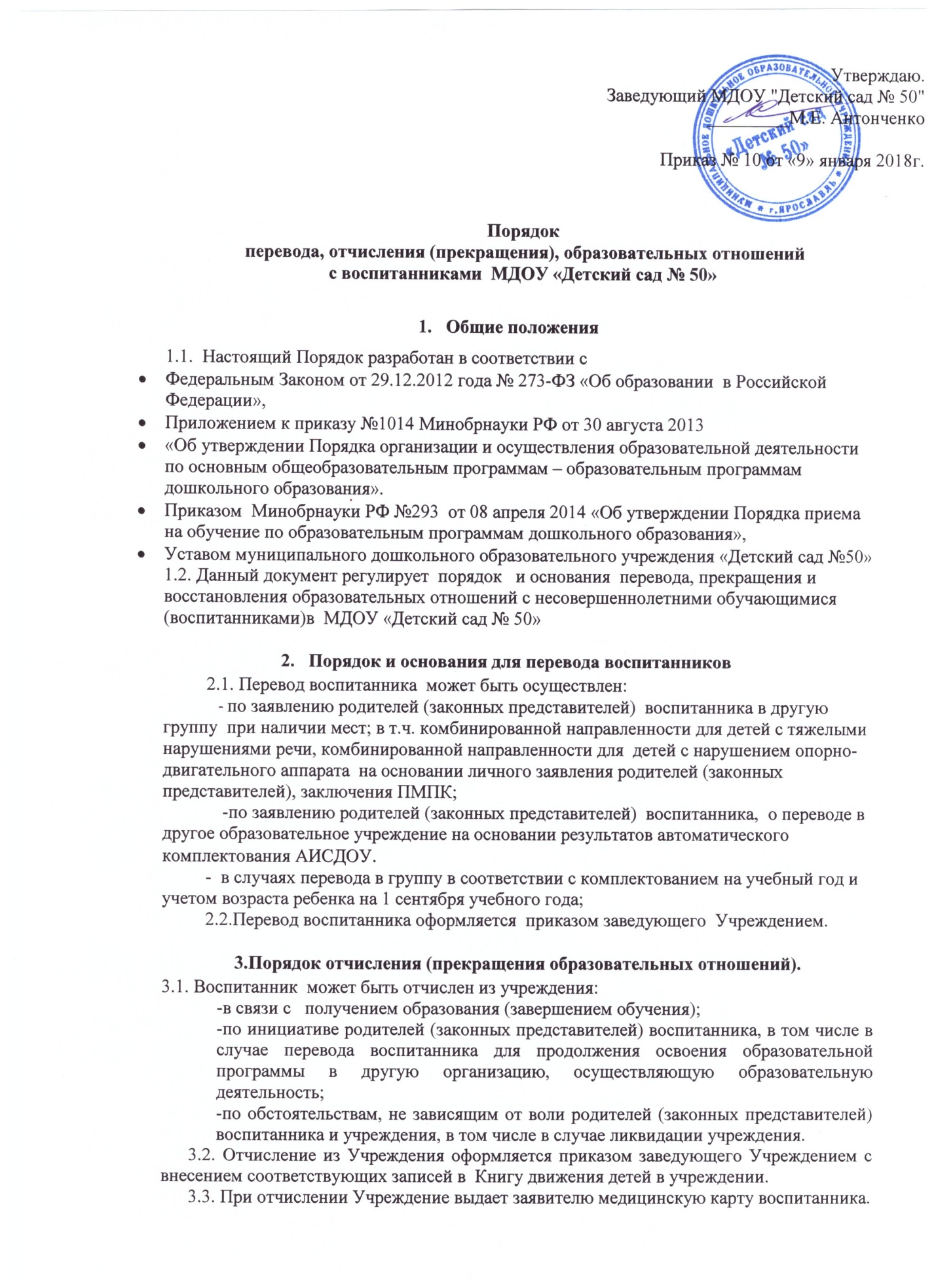 3.4. Права и обязанности воспитанника, предусмотренные законодательством об образовании и локальными нормативными актами учреждения прекращаются с  даты его отчисления из учреждения.